ка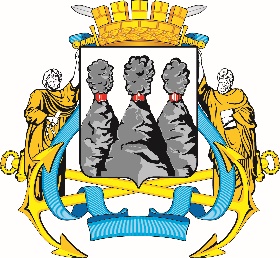 Ленинская ул., д. 14, Петропавловск-Камчатский, 683000Тел. (4152)30-25-80 (2450), факс (4152)42-52-29, e-mail: duma@pkgo.ru, duma.pkgo.ru ПРОТОКОЛ № 17заседания Комиссии Городской Думы Петропавловск-Камчатского городского округа по наградам18.12.2023г. Петропавловск-Камчатский,ул. Ленинская, д. 14, зал № 429Время начала: 1400 часовВремя окончания: 1412 часовКто за то, чтобы начать работу Комиссии?Голосовали: «ЗА» - 5, единогласно.Решение принято.ПОВЕСТКА ДНЯ:1. О возложении обязанностей председательствующего Комиссии Городской Думы Петропавловск-Камчатского округа по наградам на заместителя председателя Комиссии Городской Думы Петропавловск-Камчатского округа по наградамДокладчик: Сароян Саргис Агасиевич2. О рассмотрении кандидатуры к награждению Почетной грамотой Губернатора Камчатского краяДокладчик: Сароян Саргис Агасиевич3. О награждении Почетными грамотами Городской Думы Петропавловск-Камчатского городского округаДокладчик: Сароян Саргис Агасиевич4. О награждении Благодарностями председателя Городской Думы Петропавловск-Камчатского городского округаДокладчик: Сароян Саргис АгасиевичГолосование за принятие повестки дня за основу«ЗА» - 5, единогласно.Председательствующий Комиссии собирает предложения и дополненияк повестке дняГолосование за принятие повестки дня в целом«ЗА» - 5, единогласно.ГОРОДСКАЯ ДУМАПЕТРОПАВЛОВСК-КАМЧАТСКОГОГОРОДСКОГО ОКРУГАКОМИССИЯ ГОРОДСКОЙ ДУМЫ ПЕТРОПАВЛОВСК-КАМЧАТКОГО ГОРОДСКОГО ОКРУГА ПО НАГРАДАМПредседательствующий:Председательствующий:Председательствующий:Сароян С.А.-заместитель председателя Комиссии, депутат Городской Думы Петропавловск-Камчатского городского округа по избирательному округу № 8, заместитель председателя Городской Думы Петропавловск-Камчатского городского округа – председатель Комитета Городской Думы Петропавловск-Камчатского городского округа по бюджету, финансам и экономике.Присутствовали:Присутствовали:Присутствовали:Гераскина Л.С.-секретарь Комиссии, консультант отдела организационной и кадровой работы управления организационно-правового обеспечения работы аппарата Городской Думы Петропавловск-Камчатского городского округа;Лесков Б.А.-заместитель председателя Комиссии, депутат Городской Думы Петропавловск-Камчатского городского округа по избирательному округу № 5, заместитель председателя Городской Думы Петропавловск-Камчатского городского округа;Павленко Д.А.-депутат Городской Думы Петропавловск-Камчатского городского округа по избирательному округу № 2;Походий С.М.-депутат Городской Думы Петропавловск-Камчатского городского округа по единому муниципальному избирательному округу;Шутова К.В.-советник отдела организационной и кадровой работы управления организационно-правового обеспечения работы аппарата Городской Думы Петропавловск-Камчатского городского округа.Отсутствовали:Отсутствовали:Отсутствовали:Белкина М.А.-депутат Городской Думы Петропавловск-Камчатского городского округа по единому муниципальному избирательному округу;Витер И.В.-заслуженный работник культуры Российской Федерации, Почетный гражданин города Петропавловска-Камчатского, краевед, историк;Гаврилов С.В.-член Русского географического общества, член Союза журналистов России, писатель, краевед;Лиманов А.С.-председатель Комиссии Городской Думы Петропавловск-Камчатского городского округа по наградам (далее – Комиссия), депутат Городской Думы Петропавловск-Камчатского городского округа по единому муниципальному избирательному округу, председатель Городской Думы Петропавловск-Камчатского городского округа.Присутствовали работники аппарата Городской Думы Петропавловск-Камчатского городского округа:Присутствовали работники аппарата Городской Думы Петропавловск-Камчатского городского округа:Присутствовали работники аппарата Городской Думы Петропавловск-Камчатского городского округа:Морозов А.А.-начальник отдела организационной и кадровой работы управления организационно-правового обеспечения работы аппарата Городской Думы Петропавловск-Камчатского городского округа;Шкурко С.В.-советник отдела по обеспечению деятельности органов и депутатских объединений Городской Думы управления по обеспечению деятельности органов Городской Думы и информационного обеспечения работы аппарата Городской Думы Петропавловск-Камчатского городского округа.1. СЛУШАЛИ:1. СЛУШАЛИ:О возложении обязанностей председательствующего Комиссии Городской Думы Петропавловск-Камчатского округа по наградам на заместителя председателя Комиссии Городской Думы Петропавловск-Камчатского округа по наградамО возложении обязанностей председательствующего Комиссии Городской Думы Петропавловск-Камчатского округа по наградам на заместителя председателя Комиссии Городской Думы Петропавловск-Камчатского округа по наградамО возложении обязанностей председательствующего Комиссии Городской Думы Петропавловск-Камчатского округа по наградам на заместителя председателя Комиссии Городской Думы Петропавловск-Камчатского округа по наградамВЫСТУПИЛИ:ВЫСТУПИЛИ:Сароян С.А.Сароян С.А.Сароян С.А.РЕШИЛИ:РЕШИЛИ:В связи с нахождением председателя комиссии Лиманова Андрея Сергеевича в служебной командировке, на период проведения заседания Комиссии возложить обязанности председательствующего Комиссии Петропавловск-Камчатского городского округа по наградам на Сарояна Саргиса АгасиевичаВ связи с нахождением председателя комиссии Лиманова Андрея Сергеевича в служебной командировке, на период проведения заседания Комиссии возложить обязанности председательствующего Комиссии Петропавловск-Камчатского городского округа по наградам на Сарояна Саргиса АгасиевичаВ связи с нахождением председателя комиссии Лиманова Андрея Сергеевича в служебной командировке, на период проведения заседания Комиссии возложить обязанности председательствующего Комиссии Петропавловск-Камчатского городского округа по наградам на Сарояна Саргиса Агасиевича                              Решение принимается открытым голосованием:                              Решение принимается открытым голосованием:                              Решение принимается открытым голосованием:                              Решение принимается открытым голосованием:                                 Голосовали: «за» - 5,                                 «против» - 0,                                 «воздержался» - 0.                                 Голосовали: «за» - 5,                                 «против» - 0,                                 «воздержался» - 0.                                 Голосовали: «за» - 5,                                 «против» - 0,                                 «воздержался» - 0.                                 Голосовали: «за» - 5,                                 «против» - 0,                                 «воздержался» - 0.2. СЛУШАЛИ:О рассмотрении кандидатуры к награждению Почетной грамотой Губернатора Камчатского края О рассмотрении кандидатуры к награждению Почетной грамотой Губернатора Камчатского края О рассмотрении кандидатуры к награждению Почетной грамотой Губернатора Камчатского края ВЫСТУПИЛИ:Сароян С.А.Сароян С.А.Сароян С.А.РЕШИЛИ:Внести предложение о награждении Лиманова Андрея Сергеевича Почетной грамотой Губернатора Камчатского края.Внести предложение о награждении Лиманова Андрея Сергеевича Почетной грамотой Губернатора Камчатского края.Внести предложение о награждении Лиманова Андрея Сергеевича Почетной грамотой Губернатора Камчатского края.Решение принимается открытым голосованием:Решение принимается открытым голосованием:Решение принимается открытым голосованием:Голосовали: «за» - 5,«против» - 0,«воздержался» - 0.Голосовали: «за» - 5,«против» - 0,«воздержался» - 0.Голосовали: «за» - 5,«против» - 0,«воздержался» - 0.3. СЛУШАЛИ:О награждении Почетными грамотами Городской Думы Петропавловск-Камчатского городского округа О награждении Почетными грамотами Городской Думы Петропавловск-Камчатского городского округа О награждении Почетными грамотами Городской Думы Петропавловск-Камчатского городского округа ВЫСТУПИЛИ:Сароян С.А.Сароян С.А.Сароян С.А.РЕШИЛИ:1. Наградить Почетными грамотами Городской Думы Петропавловск-Камчатского городского округа: 1) за значительный вклад в развитие местного самоуправления на территории Петропавловск-Камчатского городского округа, добросовестный труд и высокий уровень профессионализма Глухова Владимира Владимировича – аудитора Контрольно-счетной палаты Петропавловск-Камчатского городского округа;2) за значительный вклад в развитие местного самоуправления на территории Петропавловск-Камчатского городского округа, многолетнюю эффективную и безупречную муниципальную службу, ответственное отношение к своим должностным обязанностям и высокий уровень профессионализма Войтову Марию Александровну – заместителя руководителя Управления делами администрации Петропавловск-Камчатского городского округа;3) за заслуги в общественной и благотворительной деятельности на территории Петропавловск-Камчатского городского округа Богданова Александра Сергеевича;4) за значительный вклад в развитие здравоохранения на территории Петропавловск-Камчатского городского округа, многолетний добросовестный труд и высокий уровень профессионализма Бондареву Ирину Вячеславовну – медсестру по физиотерапии филиала «Больница» Федерального казенного учреждения здравоохранения «Медико-санитарная часть № 41 Федеральной службы исполнения наказаний».5) за значительный вклад в развитие бухгалтерской деятельности на территории Петропавловск-Камчатского городского округа, многолетний добросовестный труд и высокий уровень профессионализма Будэй Валентину Викторовну – ведущего бухгалтера отдела учета продуктов питания и расчетов по оплате за содержание детей в дошкольных образовательных учреждениях муниципального бюджетного учреждения Петропавловск-Камчатского городского округа «Централизованная бухгалтерия»;6) за значительный вклад в развитие экономики на территории Петропавловск-Камчатского городского округа, добросовестный труд, высокий уровень профессионализма и в связи с празднованием 30-летнего юбилея со дня основания публичного акционерного общества Социальный коммерческий банк Приморья «Примсоцбанк» следующих работников дополнительного офиса публичного акционерного общества Социальный коммерческий банк Приморья «Примсоцбанк»:Недельнюк Юлию Александровну – специалиста по обслуживанию клиентов отдела по работе с клиентами;Панасенко Алексея Сергеевича – старшего инженера-программиста отдела автоматизации;Шалапанову Сабину Азимовну – кассира сектора кассовых операций.2. Секретарю Комиссии подготовить соответствующие постановления председателя Городской Думы Петропавловск-Камчатского городского округа о награждении Почетными грамотами Городской Думы Петропавловск-Камчатского городского округа.1. Наградить Почетными грамотами Городской Думы Петропавловск-Камчатского городского округа: 1) за значительный вклад в развитие местного самоуправления на территории Петропавловск-Камчатского городского округа, добросовестный труд и высокий уровень профессионализма Глухова Владимира Владимировича – аудитора Контрольно-счетной палаты Петропавловск-Камчатского городского округа;2) за значительный вклад в развитие местного самоуправления на территории Петропавловск-Камчатского городского округа, многолетнюю эффективную и безупречную муниципальную службу, ответственное отношение к своим должностным обязанностям и высокий уровень профессионализма Войтову Марию Александровну – заместителя руководителя Управления делами администрации Петропавловск-Камчатского городского округа;3) за заслуги в общественной и благотворительной деятельности на территории Петропавловск-Камчатского городского округа Богданова Александра Сергеевича;4) за значительный вклад в развитие здравоохранения на территории Петропавловск-Камчатского городского округа, многолетний добросовестный труд и высокий уровень профессионализма Бондареву Ирину Вячеславовну – медсестру по физиотерапии филиала «Больница» Федерального казенного учреждения здравоохранения «Медико-санитарная часть № 41 Федеральной службы исполнения наказаний».5) за значительный вклад в развитие бухгалтерской деятельности на территории Петропавловск-Камчатского городского округа, многолетний добросовестный труд и высокий уровень профессионализма Будэй Валентину Викторовну – ведущего бухгалтера отдела учета продуктов питания и расчетов по оплате за содержание детей в дошкольных образовательных учреждениях муниципального бюджетного учреждения Петропавловск-Камчатского городского округа «Централизованная бухгалтерия»;6) за значительный вклад в развитие экономики на территории Петропавловск-Камчатского городского округа, добросовестный труд, высокий уровень профессионализма и в связи с празднованием 30-летнего юбилея со дня основания публичного акционерного общества Социальный коммерческий банк Приморья «Примсоцбанк» следующих работников дополнительного офиса публичного акционерного общества Социальный коммерческий банк Приморья «Примсоцбанк»:Недельнюк Юлию Александровну – специалиста по обслуживанию клиентов отдела по работе с клиентами;Панасенко Алексея Сергеевича – старшего инженера-программиста отдела автоматизации;Шалапанову Сабину Азимовну – кассира сектора кассовых операций.2. Секретарю Комиссии подготовить соответствующие постановления председателя Городской Думы Петропавловск-Камчатского городского округа о награждении Почетными грамотами Городской Думы Петропавловск-Камчатского городского округа.1. Наградить Почетными грамотами Городской Думы Петропавловск-Камчатского городского округа: 1) за значительный вклад в развитие местного самоуправления на территории Петропавловск-Камчатского городского округа, добросовестный труд и высокий уровень профессионализма Глухова Владимира Владимировича – аудитора Контрольно-счетной палаты Петропавловск-Камчатского городского округа;2) за значительный вклад в развитие местного самоуправления на территории Петропавловск-Камчатского городского округа, многолетнюю эффективную и безупречную муниципальную службу, ответственное отношение к своим должностным обязанностям и высокий уровень профессионализма Войтову Марию Александровну – заместителя руководителя Управления делами администрации Петропавловск-Камчатского городского округа;3) за заслуги в общественной и благотворительной деятельности на территории Петропавловск-Камчатского городского округа Богданова Александра Сергеевича;4) за значительный вклад в развитие здравоохранения на территории Петропавловск-Камчатского городского округа, многолетний добросовестный труд и высокий уровень профессионализма Бондареву Ирину Вячеславовну – медсестру по физиотерапии филиала «Больница» Федерального казенного учреждения здравоохранения «Медико-санитарная часть № 41 Федеральной службы исполнения наказаний».5) за значительный вклад в развитие бухгалтерской деятельности на территории Петропавловск-Камчатского городского округа, многолетний добросовестный труд и высокий уровень профессионализма Будэй Валентину Викторовну – ведущего бухгалтера отдела учета продуктов питания и расчетов по оплате за содержание детей в дошкольных образовательных учреждениях муниципального бюджетного учреждения Петропавловск-Камчатского городского округа «Централизованная бухгалтерия»;6) за значительный вклад в развитие экономики на территории Петропавловск-Камчатского городского округа, добросовестный труд, высокий уровень профессионализма и в связи с празднованием 30-летнего юбилея со дня основания публичного акционерного общества Социальный коммерческий банк Приморья «Примсоцбанк» следующих работников дополнительного офиса публичного акционерного общества Социальный коммерческий банк Приморья «Примсоцбанк»:Недельнюк Юлию Александровну – специалиста по обслуживанию клиентов отдела по работе с клиентами;Панасенко Алексея Сергеевича – старшего инженера-программиста отдела автоматизации;Шалапанову Сабину Азимовну – кассира сектора кассовых операций.2. Секретарю Комиссии подготовить соответствующие постановления председателя Городской Думы Петропавловск-Камчатского городского округа о награждении Почетными грамотами Городской Думы Петропавловск-Камчатского городского округа.Решение принимается открытым голосованием:Решение принимается открытым голосованием:Решение принимается открытым голосованием:Голосовали: «за» - 5,«против» - 0,«воздержался» - 0.Голосовали: «за» - 5,«против» - 0,«воздержался» - 0.Голосовали: «за» - 5,«против» - 0,«воздержался» - 0.4. СЛУШАЛИ:О награждении Благодарностями председателя Городской Думы Петропавловск-Камчатского городского округа О награждении Благодарностями председателя Городской Думы Петропавловск-Камчатского городского округа О награждении Благодарностями председателя Городской Думы Петропавловск-Камчатского городского округа ВЫСТУПИЛИ:Сароян С.А. (дополнительно сообщаю, что в 2023 году коллектив МКУ «Служба благоустройства» уже был поощрен Благодарностью председателя Городской Думы Петропавловск-Камчатского городского округа), Походий С.М. Сароян С.А. (дополнительно сообщаю, что в 2023 году коллектив МКУ «Служба благоустройства» уже был поощрен Благодарностью председателя Городской Думы Петропавловск-Камчатского городского округа), Походий С.М. Сароян С.А. (дополнительно сообщаю, что в 2023 году коллектив МКУ «Служба благоустройства» уже был поощрен Благодарностью председателя Городской Думы Петропавловск-Камчатского городского округа), Походий С.М. РЕШИЛИ:1. Наградить Благодарностями председателя Городской Думы Петропавловск-Камчатского городского округа:1) за особый вклад в развитие благоустройства Петропавловск-Камчатского городского округа, добросовестный труд и высокий уровень профессионализма следующих работников муниципального казенного учреждения «Служба благоустройства Петропавловск-Камчатского городского округа»:Банденок Лидию Александровну – заместителя начальника;Воутелайнен Василия Олеговича – специалиста по охране труда;Дука Оксану Олеговну – специалиста по кадрам;Куцевалову Ульяну Юрьевну – специалиста по обеспечению организаций массовых мероприятий 1 категории;Федорову Светлану Витальевну – инженера 1 категории отдела технического контроля и эксплуатации;2) за особый вклад в развитие благоустройства Петропавловск-Камчатского городского округа, добросовестный труд и высокий уровень профессионализма коллектив муниципального казенного учреждения «Служба благоустройства Петропавловск-Камчатского городского округа»;3) за особый вклад в развитие здравоохранения на территории Петропавловск-Камчатского городского округа, многолетний добросовестный труд и высокий уровень профессионализма Колпащикову Светлану Юрьевну – врача дермато-венеролога общества с ограниченной ответственностью Медицинский центр «Медитекс».4) за особый вклад в дошкольное образование на территории Петропавловск-Камчатского городского округа, добросовестный труд и высокий уровень профессионализма:Лукьяненко Елену Викторовну – заведующего муниципального бюджетного дошкольного образовательного учреждения «Детский сад № 40 комбинированного вида»;Чернову Наталью Александровну – учителя дефектолога муниципального бюджетного дошкольного образовательного учреждения «Детский сад № 40 комбинированного вида».5) за особый вклад в энергетическую отрасль на территории Петропавловск-Камчатского городского округа, добросовестный труд и высокий уровень профессионализма следующих работников филиала публичного акционерного общества «Дальневосточная энергетическая компания» «Камчатскэнергосбыт»: Кудрина Константина Александровича – ведущего инженера отдела интеллектуальных систем учета и измерительных услуг;Куширову Наталью Анатольевну – инженера отдела интеллектуальных систем учета и измерительных услуг;Малахову Татьяну Валерьевну – инженера 2 категории отдела интеллектуальных систем учета и измерительных услуг;Скляр Ольгу Федоровну – инженера отдела интеллектуальных систем учета и измерительных услуг.2. Секретарю Комиссии подготовить соответствующие постановления председателя Городской Думы Петропавловск-Камчатского городского округа о награждении Благодарностями председателя Городской Думы Петропавловск-Камчатского городского округа.1. Наградить Благодарностями председателя Городской Думы Петропавловск-Камчатского городского округа:1) за особый вклад в развитие благоустройства Петропавловск-Камчатского городского округа, добросовестный труд и высокий уровень профессионализма следующих работников муниципального казенного учреждения «Служба благоустройства Петропавловск-Камчатского городского округа»:Банденок Лидию Александровну – заместителя начальника;Воутелайнен Василия Олеговича – специалиста по охране труда;Дука Оксану Олеговну – специалиста по кадрам;Куцевалову Ульяну Юрьевну – специалиста по обеспечению организаций массовых мероприятий 1 категории;Федорову Светлану Витальевну – инженера 1 категории отдела технического контроля и эксплуатации;2) за особый вклад в развитие благоустройства Петропавловск-Камчатского городского округа, добросовестный труд и высокий уровень профессионализма коллектив муниципального казенного учреждения «Служба благоустройства Петропавловск-Камчатского городского округа»;3) за особый вклад в развитие здравоохранения на территории Петропавловск-Камчатского городского округа, многолетний добросовестный труд и высокий уровень профессионализма Колпащикову Светлану Юрьевну – врача дермато-венеролога общества с ограниченной ответственностью Медицинский центр «Медитекс».4) за особый вклад в дошкольное образование на территории Петропавловск-Камчатского городского округа, добросовестный труд и высокий уровень профессионализма:Лукьяненко Елену Викторовну – заведующего муниципального бюджетного дошкольного образовательного учреждения «Детский сад № 40 комбинированного вида»;Чернову Наталью Александровну – учителя дефектолога муниципального бюджетного дошкольного образовательного учреждения «Детский сад № 40 комбинированного вида».5) за особый вклад в энергетическую отрасль на территории Петропавловск-Камчатского городского округа, добросовестный труд и высокий уровень профессионализма следующих работников филиала публичного акционерного общества «Дальневосточная энергетическая компания» «Камчатскэнергосбыт»: Кудрина Константина Александровича – ведущего инженера отдела интеллектуальных систем учета и измерительных услуг;Куширову Наталью Анатольевну – инженера отдела интеллектуальных систем учета и измерительных услуг;Малахову Татьяну Валерьевну – инженера 2 категории отдела интеллектуальных систем учета и измерительных услуг;Скляр Ольгу Федоровну – инженера отдела интеллектуальных систем учета и измерительных услуг.2. Секретарю Комиссии подготовить соответствующие постановления председателя Городской Думы Петропавловск-Камчатского городского округа о награждении Благодарностями председателя Городской Думы Петропавловск-Камчатского городского округа.1. Наградить Благодарностями председателя Городской Думы Петропавловск-Камчатского городского округа:1) за особый вклад в развитие благоустройства Петропавловск-Камчатского городского округа, добросовестный труд и высокий уровень профессионализма следующих работников муниципального казенного учреждения «Служба благоустройства Петропавловск-Камчатского городского округа»:Банденок Лидию Александровну – заместителя начальника;Воутелайнен Василия Олеговича – специалиста по охране труда;Дука Оксану Олеговну – специалиста по кадрам;Куцевалову Ульяну Юрьевну – специалиста по обеспечению организаций массовых мероприятий 1 категории;Федорову Светлану Витальевну – инженера 1 категории отдела технического контроля и эксплуатации;2) за особый вклад в развитие благоустройства Петропавловск-Камчатского городского округа, добросовестный труд и высокий уровень профессионализма коллектив муниципального казенного учреждения «Служба благоустройства Петропавловск-Камчатского городского округа»;3) за особый вклад в развитие здравоохранения на территории Петропавловск-Камчатского городского округа, многолетний добросовестный труд и высокий уровень профессионализма Колпащикову Светлану Юрьевну – врача дермато-венеролога общества с ограниченной ответственностью Медицинский центр «Медитекс».4) за особый вклад в дошкольное образование на территории Петропавловск-Камчатского городского округа, добросовестный труд и высокий уровень профессионализма:Лукьяненко Елену Викторовну – заведующего муниципального бюджетного дошкольного образовательного учреждения «Детский сад № 40 комбинированного вида»;Чернову Наталью Александровну – учителя дефектолога муниципального бюджетного дошкольного образовательного учреждения «Детский сад № 40 комбинированного вида».5) за особый вклад в энергетическую отрасль на территории Петропавловск-Камчатского городского округа, добросовестный труд и высокий уровень профессионализма следующих работников филиала публичного акционерного общества «Дальневосточная энергетическая компания» «Камчатскэнергосбыт»: Кудрина Константина Александровича – ведущего инженера отдела интеллектуальных систем учета и измерительных услуг;Куширову Наталью Анатольевну – инженера отдела интеллектуальных систем учета и измерительных услуг;Малахову Татьяну Валерьевну – инженера 2 категории отдела интеллектуальных систем учета и измерительных услуг;Скляр Ольгу Федоровну – инженера отдела интеллектуальных систем учета и измерительных услуг.2. Секретарю Комиссии подготовить соответствующие постановления председателя Городской Думы Петропавловск-Камчатского городского округа о награждении Благодарностями председателя Городской Думы Петропавловск-Камчатского городского округа.Решение принимается открытым голосованием:Решение принимается открытым голосованием:Решение принимается открытым голосованием:Голосовали: «за» - 5,«против» - 0,«воздержался» - 0.Голосовали: «за» - 5,«против» - 0,«воздержался» - 0.Голосовали: «за» - 5,«против» - 0,«воздержался» - 0.Председательствующий:Заместитель председателя Комиссии Городской Думы Петропавловск-Камчатского городского округа по наградамПредседательствующий:Заместитель председателя Комиссии Городской Думы Петропавловск-Камчатского городского округа по наградамПредседательствующий:Заместитель председателя Комиссии Городской Думы Петропавловск-Камчатского городского округа по наградамС.А. СароянПротокол вела:консультант отдела организационной и кадровой работы управления организационно-правового обеспечения работы аппарата Городской Думы Петропавловск-Камчатского городского округаПротокол вела:консультант отдела организационной и кадровой работы управления организационно-правового обеспечения работы аппарата Городской Думы Петропавловск-Камчатского городского округаПротокол вела:консультант отдела организационной и кадровой работы управления организационно-правового обеспечения работы аппарата Городской Думы Петропавловск-Камчатского городского округаЛ.С. Гераскина